Slovní zadání:Úloha A – Přípravek pro opískování odlitkuPožadovaná funkceNa odlitku je třeba opískovat dvě ramena. Odlitek je vložen ručně do upínacího přípravku a tlačítkem START je vydán pokyn pro začátek operace. Obrobek je upnut pneumotorem A. Potom na předem nastavenou dobu Ta otevře pneumotor B ventil pískovací trysky. Tato doba je parametrem, který je možno pro následující opracovávaný odlitek změnit z operátorského pracoviště – klávesnice PC. Po opětném uzavření ventilu trysky přesune pneumotor C trysku ke druhému ramenu obrobku. Operace opískování se opakuje se stejnou dobou trvání. Po skončení druhého opískování se vrátí pneumotor C do výchozí polohy. Pneumotor A uvolní odlitek, který může být ručně vyjmut z přípravku.Náčrt situace a krokový diagram: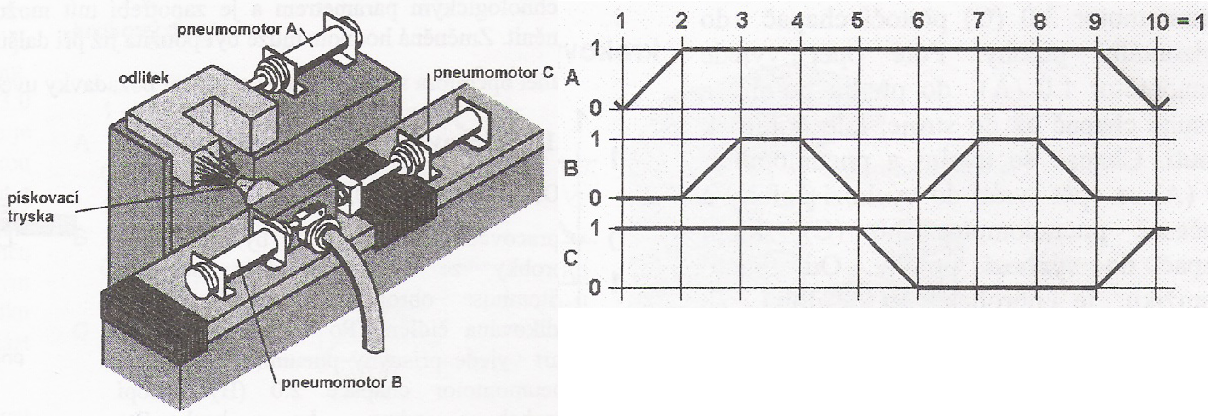 